         	     Program zgrupowania sportowego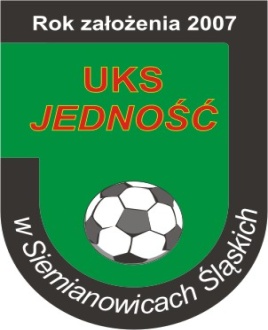       UKS JEDNOŚĆ w Siemianowicach Śląskich    w Kielcach w terminie:  18 – 20 marzec 2016 rokDzień tygodniaGodzinaTemat zajęćInformacje dodatk.Piątek 18.03.16r.Dzień wyjazdu- 12.00- 13.00- 13.00 – 16.00- 16.30- 17.00 - 18.00 - 20.00 – 20.30- 21.00 – 21.30- 21.30 – 8.00 - Wyjście na obiad z   uczniami wyjeżdżającymi    na wycieczkę.- Wyjazd do Kielc- Podróż do Kielc- Zakwaterowanie- Kolacja- Mecz Ekstraklasy Polskiej  Korona Kielce – Piast  Gliwice- Podsumowanie pierwszego   dnia wycieczki, omówienie   zasad BHP na wycieczce.- Toaleta wieczorna- Cisza nocna.- Parking przy Szkole    Podstawowej Nr 8 w   Siemianowicach Śląskich   (Plac Skrzeka i Wójcika).Hotel MOSiR w KielcachUl. Krakowska          Sobota 19.03.16r.2 dzień wycieczki- 8.00 - 8.00 – 8.30- 8.30- 10.00 – 13.30– 14.00- 15.30 – 18.00- 19.00 – 19.30- 19.30 – 21.00- 21.00 – 21.30- 21.30 – 8.00- Pobudka. - Poranna toaleta.- śniadanie.- Mecze kontrolne z  Koroną Kielce- Obiad.- Mecze kontrolne z  Orlętami Kielce- Kolacja- Podsumowanie sparingów.  Zabawy integracyjne,  omówienie drugiego dnia  wycieczki.- Toaleta wieczorna- Cisza nocna.Niedziela 20.03.16r.3 dzień wycieczki- 8.00 - 8.00 – 8.30- 8.30- 9.00 - 9.30 - 9.30 - 12.30– 13.00 – 15.00- 15.30 – 16.00- 16.00 – 19.00- Pobudka. - Poranna toaleta.- śniadanie.- Przejazd na stadion - Mecze kontrolne z DAP  Kielce.- Pobyt na basenie Delfinek  w Kielcach.- Obiad.- Powrót do Siemianowic    Śląskich.Parking przy Szkole Podstawowej Nr 8 w Siemianowicach Śląskich (Plac Skrzeka i Wójcika).